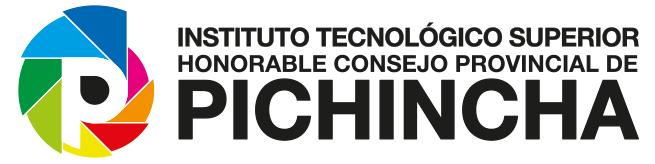 ADMINISTRACION DE EMPRESASTUTOR: GUSTAVO BAEZ ITURRALDEENSAYO. TIPOS DE PERSONALIDAD. ENFERMEDADES MENTALESTIPOS DE PERSONALIDADINTRODUCCIONLa personalidad está compuesta por dos elementos: temperamento y carácter, uno tiene un origen genético y el otro de tipo social, es decir, lo determinara el ambiente en el cual vive el individuo, respectivamente. Por ejemplo, cuando una persona suele reaccionar y actuar muy duramente ante el fracaso de algo o alguien que lo rodea, se suele decir que tiene un temperamento fuerte, vendría a ser algo así como el grado de carga emotiva que le pone a las cosas, que claro puede ser fuerte, como mencionábamos, o muy blando. Y por el otro lado, el carácter indicara el modo a través del cual actuamos, nos expresamos y pensamos.El concepto puede definirse también como el patrón de actitudes, pensamientos, sentimientos y repertorio conductual que caracteriza a una persona, y que tiene una cierta persistencia y estabilidad a lo largo de su vida de modo tal que las manifestaciones de ese patrón en las diferentes situaciones posee algún grado de Se refiere a un conjunto dinámico de características psíquicas de una persona, a la predictibilidad.DESARROLLOPensamiento-introvertidoInteresado en las ideas en lugar de los hechos, le importa la realidad interior y pone poca atención en las personas."Es muy terco y tenaz para defender y llevar a cabo sus ideas, pero a la vez es influenciable y explotable fácilmente, porque no percibe las intenciones ajenas por la poca relevancia que da a lo externo.Sentimental-introvertidoEs un tipo de persona ligeramente reservada, pero simpática y comprensiva con los amigos cercanos u otros que lo necesiten. "Es amoroso pero no demostrativo" de esa condición.Se percibe callada, inaccesible, difícil de comprender y melancólica.Sensación- introvertidoPone énfasis en la experiencia subjetiva, en lugar de los hechos por sí mismos. Se nutren de sus impresiones sensoriales y viven inmersos en sus sensaciones internas.Intuición- introvertidoEstá interesado con las posibilidades futuras más que en lo que actualmente está presente. Está en contacto con su inconsciente. Son soñadores.Pensamiento-extrovertidoEs un individuo interesado fundamentalmente en los hechos y a partir de   ahí elabora sus teorías. Reprime la emoción y los sentimientos. Descuida a los amigos y a sus relaciones sentimentales."El tipo reflexivo extravertido no solo se subordina a su fórmula para tomar decisiones, sino que pretende que lo hagan así, por su propio bien, cuantos le rodean."Sentimiento-extrovertidoPerfil muy interesado en las relaciones humanas, se ajusta al ambiente social.Sensación-extrovertidoPone énfasis en las percepciones que le provocan las realidades tangibles. Manifiesta una tendencia acusada a la búsqueda del placer.Es un tipo que necesita cambiar de estímulos constantemente y atribuye un valor incluso mágico a los objetos de una forma inconsciente.Intuición-extrovertidoAventurero. Su interés por una cuestión permanece hasta que consigue el objetivo, luego necesita nuevas perspectivas.Tiende a entusiasmar a otros en sus proyectos y suelen ser carismáticos.CONCLUSIONESEncontramos los diferentes conceptos de Personalidad, nos dimos cuenta de cómo ser humano podemos  tener diferentes tipos de personalidad, esto es lo que nos hace diferentes de los demás y por la misma es que somos únicos. Puedo decir que la personalidad, se conquista, se hace, se construye. Las condiciones heredadas se complementan y transforman a través de la experiencia, el aprendizaje, la educación, el trabajo, la fuerza de voluntad, la convivencia y el cultivo de la persona.BIBLIOGRAFIA https://es.wikipedia.org/wiki/Personalidadhttps://lamenteesmaravillosa.com/los-8-tipos-de-personalidad-segun-carl-jung/ENFERMEDADES MENTALESINTRODUCCIONLas enfermedades mentales afectan a cientos de millones de personas de todo el mundo, así como a sus seres queridos. Una de cada cuatro personas sufrirá algún trastorno mental en algún momento de su vida. La depresión es una de las principales causas de incapacidad a nivel mundial. La esquizofrenia y el trastorno bipolar están entre las enfermedades más incapacitantes que existen.DESARROLLOTrastornos de la excreciónLa alimentación y nutrición aportan nutrientes fundamentales al organismo con el fin de que pueda funcionar correctamente, pero en un momento dado los elementos sobrantes han de ser expulsados del cuerpo. Trastornos del NeurodesarrolloLas enfermedades mentales vinculadas a alteraciones en el neurodesarrollo forman un tipo de enfermedad mental caracterizado por la presencia de una serie de déficits y dificultades en diferentes habilidades y capacidades que se manifiestan durante el desarrollo madurativo de la persona, apareciendo los primeros síntomas durante la infancia.Trastornos de personalidadCada uno de nosotros tiene una personalidad propia, desarrollada a lo largo de nuestra vida en base a nuestras experiencias, en la que es posible observar la tendencia a responder de determinadas maneras a los estímulos del medio. El tipo de conductas que hacemos y solemos hacer, como analizamos y observamos el mundo e incluso nuestra propia identidad están mediados por la personalidad. CONCLUSIONESConsidero que los casos de depresión cada día son más y la enfermedad cobra más importancia en el mundo. Creo que el ritmo de vida que llevamos actualmente, las diferencias sociales, la constante lucha de poderes, entre muchos otros factores nos han alejado de lo verdaderamente importante, nos hemos olvidado de sonreír, de ver el lado bueno de las cosas, de disfrutar el día a día, hemos perdido la espontaneidad y la inocencia, nos hemos olvidado de que la vida se trata de vivir.BIBLIOGRAFIAhttps://psicologiaymente.net/clinica/tipos-de-enfermedades-mentaleshttps://www.definicionabc.com/salud/enfermedad-mental.php